Конспект ОД в старшей группе компенсирующей направленности «Березка» для детей с ТНР по теме: «Космос».Цель:  продолжать знакомить детей с техникой рисование пластилином,закреплять умение передавать в лепке выразительность образа, формировать технические умения и навыки работы с различными материалами для лепки .Ход ОД:Предлагаю вам продолжить путешествие в космос.Для этого предлагаю вспомнить:- Что особенно запомнилось?- Как называются люди, летающие в космос на космических кораблях? (космонавты)- Как звали первого в мире космонавта? (Юрий Гагарин)- А как назывался корабль, поднявший его в небо? («Восход»)- Какие вы молодцы ребята, так внимательно слушали. – Побывать в космосе, это большое событие, которое дарит множество впечатлений, а впечатления очень хорошо помогают творчеству. Поэтому я предлагаю вам сейчас сесть за столы, и вместе со мной слепить наш удивительный космос.- Давайте посмотрим, что лежит у нас на столах (звезды, космические корабли, пластилин, бусины, клей, фотографии Ю.Гагарина). Из все этого можно сделать целое космическое пространство, например от такое. (воспитатель демонстрирует детям образец).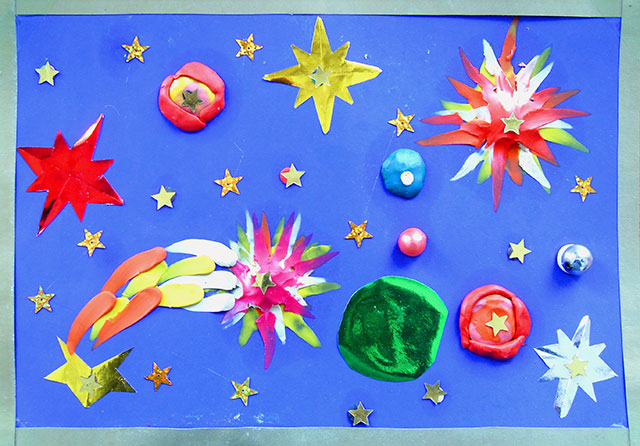 Сейчас я расскажу вам как сделать из пластилина вот такие планеты и кометы.Алгоритм выполнения работы.- Выбираем главный объект (вырезка космонавта, космического корабля), приклеиваем в центр работы,- чтобы слепить из пластилина нашу планету нам понадобится 3 цвета: кусочек зеленого, белого, и синего. Смешиваем все три цвета так, чтобы на комочке появились разводы. Сплющиваем. Прикрепляем к работе.- Чтобы сделать вот такие звезды и кометы наш пластилин нужно сначала прикрепить в то место где будет звезда, а потом просто оттянуть пальчиком кончики в стороны. Получаются вот такие лучи. Также выполняется и хвост кометы.- Бусины и паетки помогут нам сделать наш космос ярким и сияющим, их мы вот так крепим на пластилин. Все понятно? Ну, тогда приступаем к работе.(самостоятельные деятельность детей)Во время работы звучит лёгкая музыка.-Давайте посмотрим на наш космос, какие замечательные работы у вас получились. И все это вы сделали своими руками.Понравились вам в космосе?Я думаю, нашим космонавта бы очень понравились ваши работы, космос получился как настоящий. Ну, а нам свами пора отправляться на Землю, ведь здесь на земле нас ждет еще много интересного.В ряду десятилетий, каждый годМы метим новыми космическими вехами,Но помним: к звездам начался походС гагаринского русского «Поехали!»